Confidential Health Information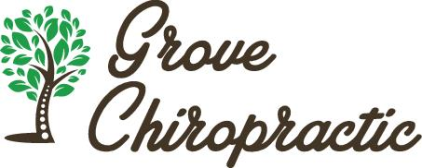 Please allow our staff to photocopy your driver’s license and insurance details.  All information you supply is confidential.We comply with all federal privacy standards.  Please print clearly.Today’s Date (MM/DD/YYYY)								Have you consulted a chiropractor before?Whom may we thank for referring you?	No	Yes	When?______________	If so, whom?__________________Your Last Name 				Your Social Security Number	Birth Date (MM/DD/YYYY)	  AgeGenderYour First Name				Your Middle Name/Initial		 Male      Female		RaceAddress									Marital Status		Ethnicity   City				State		Zip			Children		              Preferred LanguageHome Phone			Cell Phone				Cell CarrierEmail Address						Would You Like Text Message Reminders?	    Yes	   NoEmergency Contact		Emergency Contact’s PhoneYour OccupationYour Employer								Work PhoneAddress									May we contact you at work?									          Yes       NoCity				State		Zip			Preferred Method of contact?									   Home Phone       Cell Phone									   Work Phone	  EmailPrimary Care Provider’s NameInsurance Carrier					Policy NumberInsured’s Last Name				Birth Date (MM/DD/YYYY)	        Who carries this policy?									         Self      Spouse      ParentInsured’s First Name			Insured’s Middle Name/Initial Insured’s EmployerAddressCity				State		Zip			Employer’s PhoneThe symptom(s) that have prompted me to seek care today include:_____________________________________________________________________________________________________________________________________________________________ And are the result of:	An accident  or injury        Work        Auto        Other___________________________________________________________A worsening long-term problemAn interest in:        Wellness        Nutrition Onset (When did you first                                               4.  Duration and Timing (When did it start and how often do you feel it?)         notice your symptoms?) 				Constant         Comes and goes.  How often?________________					         5.  Intensity (How bad are your symptoms)					              0					     10                                                                                                        1     2       3      4    5     6       7      8      96.  Location (Where does it hurt?)           7.  Quality of symptoms (What does it feel like)  Mark the area(s) on the illustration.                                                                                                                                                                                                              8.  Radiation  (Does it affect other areas of your body?        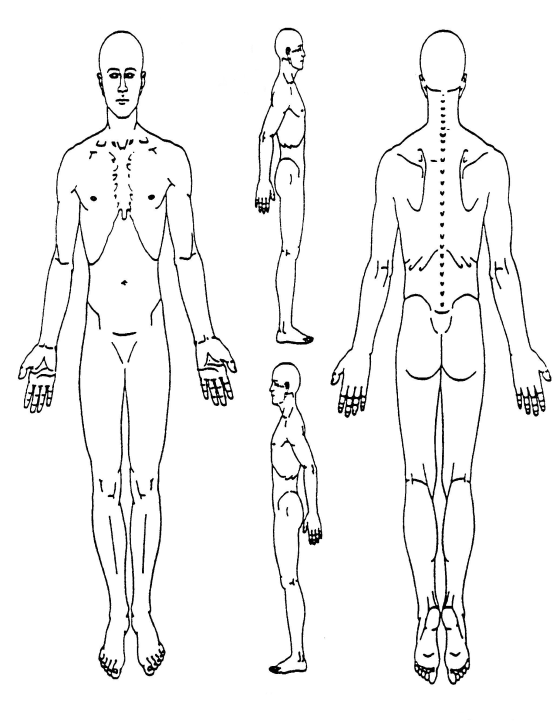                                                                                                                          To what areas does the pain radiate, shoot, or travel to?)start?___________________________                                                                                                                                                                                                                        9.  Aggravating or relieving factors (What makes it better or worse							       such as time of day, movements, certain activities, etc.)         							      What tends to worsen							       the problem?________________________________________                                                                                                                        What tends to lessen							       the problem?________________________________________                                                                         10.  Prior interventions (What have you done to relieve symptoms?)	                                       			    Prescription Medication            Surgery                    Ice					    Over-the-counter drugs             Acupuncture            Heat					    Homeopathic remedies             Chiropractic             Other___________________					    Physical therapy		      Massage11.  What else should Grove Chiropractic know about your current condition?___________________________________________________________________________________________________________________________________________________12.  How does your current condition interfere with your:       Work or career:__________________________________________________________________________________________       Recreational activities:____________________________________________________________________________________       Household Responsibilities:________________________________________________________________________________       Personal Relationships:_________________________________________________________________________     13.  Review of SystemsChiropractic care focuses on the integrity of your nervous system, which controls and regulates your entire body.  Please darken the circle beside any condition you’ve Had or currently Have and initial to the right.  Musculoskeletal Had    Have	         	   Had     Have	           Had    Have	          Had    Have	          Had    Have	          Had    Have	          	None                Osteoporosis	                     Arthritis	      	       Scoliosis	                            Neck pain                           Back pain     	       Hip disorders	                   Knee injuries	                     Foot/Ankle pain	       Shoulder pain	      Elbow/wrist pain	       TMJ issues	       Poor posture	Initials_____B. 	 Neurological  Had    Have	         	   Had     Have	           Had     Have	          Had    Have	          Had    Have	          Had    Have	          	None	                Anxiety		Depression		       Headache	       Dizziness	       Pins &		       Numbness										       Needles				Initials_____C.	Cardiovascular	 Had    Have	         	   Had     Have	           Had    Have	          Had    Have	          Had    Have	          Had    Have	          	 None	                   High blood		Low blood		       High 		       Poor		        Angina		        Excessive	                   pressure		pressure		       cholesterol	       circulation			        bruising		Initials_____D.      Respiratory          Had    Have	         	   Had     Have	           Had    Have	           Had    Have	          Had    Have	          Had    Have	          	 None	                Asthma		 Apnea		        Emphysema	        Hay fever	        Shortness	        Pneumonia										        of breathe			Initials_____E.      Digestive	Had    Have	         	   Had     Have	           Had    Have	           Had    Have	          Had    Have	          Had    Have	          	 None	                   Anorexia/		 Ulcer		        Food allergies	        Heartburn	        Constipation	        Diarrhea	                   Bulimia												Initials_____F.	Sensory	 Had    Have	         	   Had     Have	           Had    Have	           Had    Have	          Had    Have	          Had    Have	          	 None	                 Blurred vision	 	 Ringing in		        Hearing loss	        Chronic ear	        Loss of smell	        Loss of taste				  ears				         infection					Initials_____G.	Skin	 Had    Have	         	   Had     Have	           Had    Have	            Had    Have	           Had    Have	          Had    Have	          	 None	                    Skin cancer		Psoriasis		        Eczema		        Acne		       Hair loss		       Rash														Initials_____H.	Endocrine	 Had    Have	         	   Had     Have	           Had    Have	            Had    Have	           Had    Have	          Had    Have	          	 None	                    Thyroid issues	 Immune		        Hypoglycemia	         Frequent 	     Swollen glands	        Low energy				 disorders				         infections					Initials_____I. 	Genitourinary	 Had    Have	         	   Had     Have	           Had    Have	            Had    Have	           Had    Have	          Had    Have	          	 None	                    Kidney stones		 Infertility		        Bedwetting	      Prostate issues	        Erectile 		       PMS symptoms										        dysfunction			Initials_____J.	Constitutional	 Had    Have	         	   Had     Have	           Had    Have	            Had    Have	           Had    Have	           Had    Have	          	 None	                    Fainting		 Low libido		        Poor appetite	         Fatigue		      Sudden weight                      Weakness										      gain/loss				Initials_____Past Personal, Family, and Social HistoryPlease identify your past health history, including accidents, injuries, illnesses, and treatments. 	14.  Illnesses	Please write in any illness you have had in the past or have right now.	______________________________________________________________________________________________________________________________________	______________________________________________________________________________________________________________________________________	______________________________________________________________________________________________________________________________________	 15.  Operations (Both inpatient and outpatient procedures)	  Please write in any operations you have had in the past, and include the approximate year.	______________________________________________________________________________________________________________________________________	______________________________________________________________________________________________________________________________________	______________________________________________________________________________________________________________________________________	16.  Injuries	 Please write in any injuries or motor vehicle accidents you have had in the past, and include the approximate year. 	______________________________________________________________________________________________________________________________________	______________________________________________________________________________________________________________________________________	______________________________________________________________________________________________________________________________________	17.  Medications	 Please write in any medications or over-the-counter drugs you are currently taking.   (If you have a medication list with you, please give it to the receptionist and skip to the next question)	______________________________________________________________________________________________________________________________________	______________________________________________________________________________________________________________________________________	______________________________________________________________________________________________________________________________________	18.  Family History	Some health issues are hereditary.  Tell Grove Chiropractic about the health of your immediate family members (heart disease, diabetes, cancer, etc.).	______________________________________________________________________________________________________________________________________	______________________________________________________________________________________________________________________________________	______________________________________________________________________________________________________________________________________ 19.  Social History (Tell Grove Chiropractic about your health habits and stress levels.)       Alcohol use		Daily	Weekly	How much?__________________________________________________________       Coffee use  		Daily	Weekly	How much?__________________________________________________________       Tobacco use		Daily	Weekly	How much?__________________________________________________________       Exercising		Daily	Weekly	How much?__________________________________________________________       Pain relievers		Daily	Weekly	How much?__________________________________________________________       Soft Drinks		Daily	Weekly	How much?__________________________________________________________       Water intake		Daily	Weekly	How much?__________________________________________________________       Hobbies:_________________________________________________________________________________________________20. Activities of Daily Living  (How does this condition currently interfere with your life and ability to function?)		No effect	Mild effect	Moderate effect    Severe effect     			No effect	Mild effect	Moderate effect    Severe effectSitting--------------------------						Grocery shopping----------Rising out of a chair------						Household chores----------Standing---------------------						Lifting objects----------------Walking ----------------------						Reaching overhead--------Lying down------------------						Showering or bathing-----Bending over---------------						Dressing myself-------------Climbing stairs-------------						Love life------------------------Using a computer---------						Getting to sleep-------------Getting in/out of car-------						Staying asleep---------------Driving-------------------------						Concentrating----------------Looking over shoulder---						Exercising---------------------Caring for family------------						Yard work----------------------21.  What is the major stressor in your life?_________________   22.  How much sleep do you average per night?_____Hours	23.  Describe your typical eating habits:      Skip breakfast	       Two meals a day       Three meals a day       Snacking between mealsAcknowledgementsTo set clear expectations, improve communications and help you get the best results in the shortest amount of time, please read each statement and initial you agreement. I instruct the chiropractor to deliver the care that, in his professional judgment, can best help me in the restoration of my health.  I also understand that the chiropractic care offered in this practice is based on the best available evidence and designed to reduce or correct vertebral subluxation and muscle adhesion.  Chiropractic is a separate and distinct healing art from medicine and does not proclaim to cure any named disease or entity. I may request a copy of the Privacy Policy and understand it describes how my personal health information is protected and released on my behalf for seeking reimbursement from any involved third parties. I grant permission to be called to confirm or reschedule an appointment and to be sent occasional cards, letters, emails, or health information to me as an extension of my care in this office. I acknowledge that any insurance I may have is an agreement between the carrier and me and that I am responsible for the payment of any covered or non-covered services I receive. To the best of my ability, the information I have supplied is complete and truthful.  I have not misrepresented the presence, severity or cause of my health concern. If the patient is a minor child, print child’s full name:__________________________________________________________Signature							Date (MM/DD/YYYY)Doctors InitialsDr. Tyler Vorst, DC